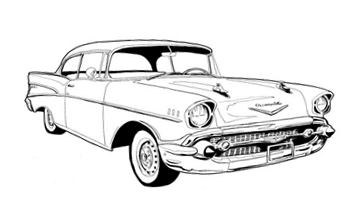 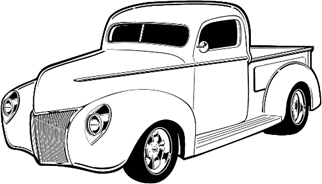 Car ShowCalling all cars, classic and modernSaturday, 8 June 2024St. Mary’s County Fairgrounds, Leonardtown, Md.Show is part of St. Mary’s County annual Crab FestivalTrophies for 1st, 2nd, and 3rd place cars    Plaques for next 15 best cars                                              Dash Plates for first 35 carsCar show will be from 11 am with awards given at 3 pm. Registration closes at 12 am.Proceeds benefit Leonardtown Lions Club charity accountFor more information, contact Mike Payne, email payneml@md.metrocast.netRegistration Fee is $20 at the gate and pre-registration is $15. Includes admission fee for driver.Pre-registration form and check must be received by June 3, 2024.Make Checks payable and mail to: Leonardtown Lions Club Crab Festival, PO Box 363, Leonardtown, Md. 20650Name:      						Club Affiliation:					Address: 						Vehicle Make:					City/State/Zip: 						Model:						Phone Number: 						Year:					Email Address:  											Liability: In acceptance to the right to participate, I hereby release the Leonardtown Lions Club, Inc. and everyone connected with management or presentation of this event from any and all known and unknown liabilities that may be suffered by my party (myself, my property, and those persons accompanying me to this event).  I further will ensure that my party will observe and obey all safety and traffic regulations, fire ordinances, and will maintain conduct befitting a representative of the Street Rodding Sport. I am aware that said management will do all in its power to safeguard the persons and property involved in this event and to cooperate with participants/spectators to ensure a successful event.                              Signature:						 